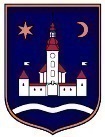 REPUBLIKA HRVATSKAZAGREBAČKA ŽUPANIJA           OPĆINA POKUPSKO           OPĆINSKO VIJEĆENa temelju članka  17. stavka 1.  podstavka 1. Zakona o sustavu civilne zaštite („Narodne novine“, broj 82/15, 118/18 i 31/20) i članka 33. Statuta Općine Pokupsko („Glasnik Zagrebačke županije“, broj 11/13, 4/18, 10/20 i 33/20), Općinsko vijeće Općine Pokupsko na             sjednici održanoj dana                        godine donijelo jeGODIŠNJI PLAN RAZVOJA sustava civilne zaštite za područje Općine Pokupskos financijskim učincima za razdoblje 2021.-2023. godineUVODČlankom 17. Zakona o sustavu civilne zaštite („Narodne novine“, broj 82/15, 118/18 i 31/20) definirano je da predstavničko tijelo, na prijedlog izvršnog tijela jedinice lokalne i područne (regionalne) samouprave, u postupku donošenja proračuna razmatra i usvaja godišnju analizu stanja i godišnji plan razvoja sustava civilne zaštite s financijskim učincima za trogodišnje razdoblje te smjernice za organizaciju i razvoj sustava koje se razmatraju i usvajaju svake četiri godine. Na temelju analize o stanju sustava civilne zaštite na području Općine Pokupsko, a sukladno razmjeru opasnosti, prijetnji i posljedicama većih nesreća i katastrofa, utvrđenih Procjenom rizika od velikih nesreća, donosi se Godišnji plan razvoja sustava civilne zaštite za područje Općine Pokupsko s financijskim učincima za razdoblje 2021.-2023. godine (u daljnjem tekstu: Plan razvoja sustava civilne zaštite). U cilju ostvarivanja prava i obveza u području sustava civilne zaštite, utvrđuje se Godišnji plan razvoja sustava civilne zaštite za području Općine Pokupsko s financijskim učincima za razdoblje 2021.-2023. godine sa sljedećim zadaćama:OPERATIVNE SNAGESTOŽER CIVILNE ZAŠTITE OPĆINE POKUPSKOprema potrebi održati sjednice Stožera civilne zaštite Općine Pokupsko radi razmatranja i donošenja propisanih akata i pravovremenog izvršavanja svih Zakonom predviđenih zadaća i naputaka MUP-a, Ravnateljstva civilne zaštite, kao i izvršavanje potrebnih priprema i samog reagiranja u izvanrednim događajima.nastaviti s kontinuiranim osposobljavanjem članova Stožera civilne zaštite Općine Pokupsko u organizaciji Područnog ureda civilne zaštite Zagreb,  provoditi aktivnosti na jačanju značaja civilne zaštite kroz organiziranje zajedničke simulacijske i pokazne vježbe svih operativnih snaga Općine Pokupsko te sudjelovanja članova Stožera na vježbama drugih organizacija.osigurati potrebne tehničke, programske i prostorne uvjete za rad Stožera civilne zaštite, a po potrebi uskladiti ustroj i ljudske potencijale potrebne za učinkovito provođenje zakonom utvrđenih zadaća. Članove Stožera opremiti sa osobnom zaštitnom odjećom i obućom, sukladno važećim pravilnicima i propisima koji uređuju ovo područje, te pristupiti nabavi materijalno tehničkih sredstava za komunikaciju i provođenje zadatka učinkovitog zapovijedanja i upravljanja pri izvanrednim događajima.nastaviti sa nabavom i upotpunjavanjem potrebnih materijalno-tehničkih sredstava, koji u slučaju izvanrednih događaja služe operativnim snagama za provođenje propisanih mjera u ostvarivanju zaštite i spašavanja ljudi, životinja, materijalnih i kulturnih dobara i okoliša u velikim nesrećama i katastrofama. VATROGASTVOvatrogasno društvo sustavno osposobljavati i za zadaće civilne zaštite,nastaviti sa poticanjem daljnjeg razvoja i rada vatrogasne djelatnosti, a posebno dobrovoljnog vatrogastva kroz nastavak sufinanciranja programa nabave vatrogasne opreme i vatrogasnih vozila za područje nadležnosti,izvršavati zakonom propisane obveze sufinanciranja redovne djelatnosti i intervencija, te posebnu pozornost posvetiti osposobljavanju i edukaciji vatrogasnih kadrova i vatrogasnog podmlatka,surađivati s vatrogasnim zajednicama susjednih gradova i općina glede razvoja vatrogastva, a osobito o mogućnosti međusobne ispomoći kod djelovanja u sustavu civilne zaštite na području općine,materijalno opremanje DVD-a, prilagoditi potrebama djelovanja DVD-a. OPERATIVNE SNAGE HRVATSKOG CRVENOG KRIŽA I HRVATSKE GORSKE SLUŽBE SPAŠAVANJAHrvatski crveni križna području Općine Pokupsko djeluje crveni križ – Gradsko društvo crvenog križa Velika Gorica.na području Općine Pokupsko nalazi se Dom zdravlja Zagrebačke županije – ambulanta Pokupsko, u okviru koje djeluju jedan liječnik opće prakse, ljekarna te jedna zubarska ambulanta, koji će provoditi zdravstvenu zaštitu stanovništva u slučaju nesreće ili katastrofe.nastaviti sa poticanjem daljnjeg razvoja Crvenog križa kroz nastavak sufinanciranja, te osposobljavanja timova za pružanje pomoći ugroženom stanovništvu kod mogućih izvanrednih stanja i katastrofa.Hrvatska gorska služba spašavanjanastaviti sa poticanjem redovne djelatnosti Hrvatske gorske službe spašavanja organiziranih u Stanicama Zagreb, čije područje djelovanja pokriva područje Općine Pokupsko, a radi osiguranja dostatnog broja osposobljenih timova koji mogu pružati pomoć ugroženom stanovništvu u ekstremnim i specifičnim uvjetima.PRAVNE OSOBE U SUSTAVU CIVILNE ZAŠTITE OPĆINEsa pravnim osobama od interesa za sustav civilne zaštite potrebno je održati sastanak na kojemu će se razmotriti zadaće pravnih osoba u sustavu civilne zaštite,dostavljati planske dokumente iz područja civilne zaštite Općine Pokupsko pravnim osobama od interesa za sustav civilne zaštite, u cilju izrade i revidiranja svojih unutarnjih planskih dokumenata, kao i utvrđivanja standardnih operativnih postupaka kod izvanrednih događaja, velikih nesreća i katastrofa.OSTALOpoticati rješavanje problematike vezane uz sustav civilne zaštite, kao i stvaranje uvjeta, sukladno mogućnostima, za otklanjanje posljedica većih nesreća i katastrofa kroz kontinuirano praćenje i analizu dostignutog stupnja razvoja sustava zaštite i spašavanja kao poticaj redovnim snagama i drugim sudionicima zaštite i spašavanja, kao i djelovanju tokom izvanrednih situacija.osigurati prostorne, tehničke  i informatičke uvjete za provođenje odredbi iz Zakona o sustavu civilne zaštite, te po potrebi ojačati ljudske resurse za provođenje propisanih zadaća.FINANCIJSKI UČINCI ZA TROGOĐIŠNJE RAZDOBLJEFinancijski učinci Plana razvoja sustava civilne zaštite Općine Pokupsko za naredno trogodišnje razdoblje 2021.-2023. godine.Sukladno članku 72. Zakona o sustavu civilne zaštite („Narodne novine“, broj 82/15, 118/18 i 31/20), u proračunu jedinica lokalne i područne (regionalne) samouprave osiguravaju se financijska sredstva za pozivanje, raspoređivanje, popunu, opremanje, osposobljavanje, uvježbavanje, aktiviranje, mobiliziranje i djelovanje operativnih snaga sustava civilne zaštite sukladno smjernicama i planu razvoja sustava civilne zaštite jedinica lokalne i područne (regionalne) samouprave. U proračunu jedinica lokalne i područne (regionalne) samouprave osiguravaju se financijska sredstva za izvršavanje mjera i aktivnosti u sustavu civilne zaštite. Jedinice lokalne i područne (regionalne) samouprave mogu sufinancirati programe i projekte za razvoj udruga koje su od važnosti za sustav civilne zaštite.ZAKLJUČAKU nadolazećem razdoblju potrebno je jačati spremnost svih operativnih snaga civilne zaštite u jedinstvenom sustavu, sa prioritetom osposobljavanja i opremanja DVD-a Pokupsko te kao i do sada i nadalje planirati sredstva u proračunu za potrebe civilne zaštite.KLASA:		URBROJ: Pokupsko,				                                                                              Predsjednik Općinskog vijeća                                                                                         Stjepan SučecNositelj korištenja financijskih sredstava iz proračuna Općine PokupskoVisina planiranih sredstava u naredne 3 godineVisina planiranih sredstava u naredne 3 godineVisina planiranih sredstava u naredne 3 godineNositelj korištenja financijskih sredstava iz proračuna Općine Pokupsko2021.2022.2023.DVD POKUPSKO180.000,00194.400,00180.000,00Razvoj civilne zaštite2.000,002.200,002.400,00Crveni križ – redovna djelatnost (0,5% por. prihoda)11.600,0012.000,0013.500,00Crveni križ – služba traženja (0,2% por. prihoda)5.000,005.400,005.800,00Hitna medicinska pomoć5.000,005.400,005.800,00Hrvatska gorska službaspašavanja2.300,002.500,002.700,00UKUPNO205.900,00221.900,00210.200,00